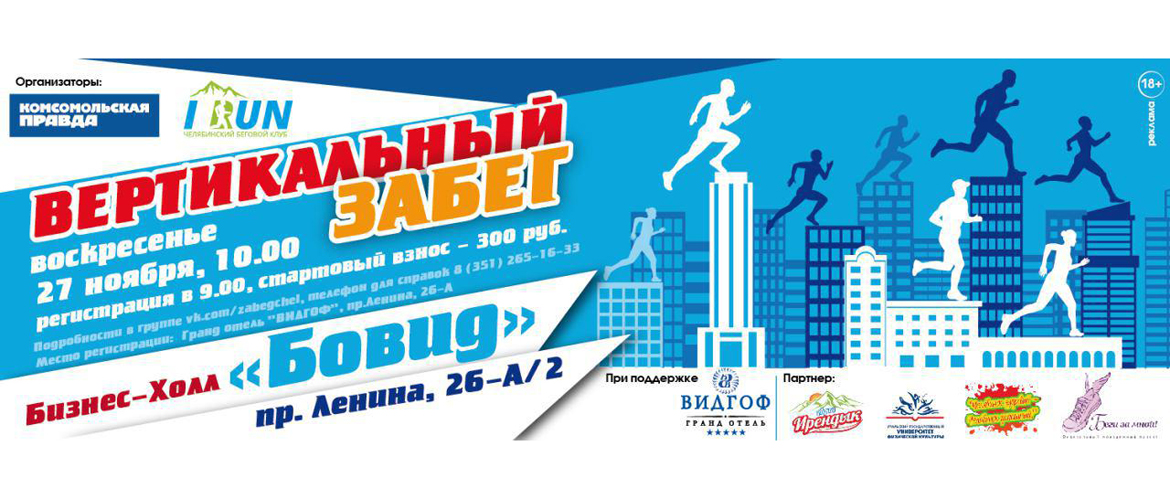 П О Л О Ж Е Н И Е о проведении мероприятия «Забег на Бовид»
1. ЦЕЛИ И ЗАДАЧИНастоящее спортивное мероприятие – «Забег на Бовид» (Далее – «Мероприятие») проводится с целью пропаганды здорового образа жизни и приобщения населения к активным занятиям физической культурой и спортом.2. РУКОВОДСТВО МЕРОПРИЯТИЯ:2.1. Подготовку и проведение Мероприятия осуществляет АО «Издательский дом «Комсомольская правда» (Челябинский филиал) и Челябинский беговой клуб «I Run».
2.2. Судейство соревнований обеспечивает судейская коллегия Челябинский беговой клуб «I Run».3. МЕСТО И ВРЕМЯ ПРОВЕДЕНИЯ МЕРОПРИЯТИЯМесто: Бизнес-Холл «БОВИД», пр.Ленина, 26-А/2
Место регистрации Гранд отель «ВИДГОФ», пр.Ленина, 26-А на 3 этаже в конференц-холле.
Дата: воскресенье, 27 ноября4. РАСПИСАНИЕ МЕРОПРИЯТИЯ:
• 8.30 — 9.30 — регистрация участников и выдача стартовых номеров;
• 10:00 — старт Мероприятия;
• 12:00 — награждение победителей, призеров и участников Мероприятия.5. УСЛОВИЯ И ПОРЯДОК ДОПУСКА К УЧАСТИЮ В МЕРОПРИЯТИИ5.1. Требования к участникам:5.1.1. К участию в Мероприятии допускаются лица, достигшие возраста 18 лет, обладающие достаточной физической подготовкой и допуском на основании медицинской справки от врача.
5.1.1.2. К участию в Мероприятии допускаются лица, достигшие возраста 14 лет в случае письменного разрешения и присутствия родителей на мероприятии.5.1.2. Участник должен быть без признаков алкогольного, наркотического опьянения;5.1.3. Участник должен иметь спортивную одежду и обувь, соответствующую Мероприятию;
5.1.4. Участник должен вести себя корректно, по отношению к организаторам и другим участникам Мероприятия;5.2. При несоблюдении требований пункта 5.1., Организаторы оставляют за собой право не допустить участника к Мероприятию или снять его с участия в Мероприятии.5.3. Допуск к забегу и регистрацию в стартовых протоколах осуществляет судейская коллегия.5.4. Участник, желающий принять участие в Мероприятии должен представить в комиссию:— копию паспорта;— медицинскую справку от врача о допуске к соревнованиям;5.5. Количество участников может быть ограничено.6. ПОРЯДОК РЕГИСТРАЦИИ6.1. Предварительная электронная регистрации на Мероприятие производится на сайте https://www.zareg.me/693 с 15 ноября 2016 по 26 ноября 2016 года
6.2. Регистрация в день старта 27 ноября будет происходить в Гранд отеле «ВИДГОФ», пр.Ленина, 26-А на 3 этаже в конференц-холле СТРОГО с 8-00 до 9-30.
6.3. Стартовый взнос при предварительной регистрации составляет 300р, в день соревнования стартовый взнос увеличивается до 450р.7. ПОРЯДОК ПРОХОЖДЕНИЯ ДИСТАНЦИИ:7.1. Прохождение дистанции:Старт раздельный. Интервал движения – 15 секунд. Каждый участник по команде начинает движение по маршруту. При достижении им финиша (27 этаж) финишная бригада фиксирует номер участника и время прохождения дистанции. Результат участников забегов фиксируется электронной системой хронометража либо обычным секундомером.
7.2. Чек стопы:На каждом пятом этаже находятся дежурные на дистанции. Дежурные контролируют соблюдение порядка участниками при прохождении маршрута и регистрируют желающих сойти с дистанции.7.3. Условия схождения с дистанции:Желающие сойти с дистанции должны обратиться к дежурному и сообщить свой номер.
ДВИЖЕНИЕ ПО ДИСТАНЦИИ ВО ВСТРЕЧНОМ НАПРАВЛЕНИИ ЗАПРЕЩЕНО!!! ЭТО ПОМЕШАЕТ ДРУГИМ УЧАСТНИКАМ МЕРОПРИЯТИЯ И МОЖЕТ ПРИВЕСТИ К ТРАВМАМ!!!8. ОПРЕДЕЛЕНИЕ ПОБЕДИТЕЛЕЙ И НАГРАЖДЕНИЕ8.1. Награждение у мужчин и женщин в личном зачете за 1, 2, 3 место. Победители и получают дипломы и призы.8.2. Утвержденный призовой фонд распределяется в каждой категории (мужская и женская).
8.3. Участник соревнований, ставший призером и не явившийся на награждение, лишается приза.
8.4. Все финишировавшие участники Мероприятия получают дипломы и памятные медали.9. ОТВЕТСТВЕННОСТИ СТОРОН
9.1. Организаторы, а также компании, прямо или косвенно связанные с Мероприятием (все вместе), не несут ответственности за ущерб здоровью, жизни и материальный ущерб, полученные участником в ходе Мероприятия.9.2. Участник письменно гарантирует, что он находится в надлежащей физической форме и состояние его здоровья позволяет ему участвовать в Мероприятии.9.3. Организаторы обеспечивают участникам Мероприятия присутствие врачей. Участник не возражает против возможного оказания ему первой медицинской помощи, предусмотренной Организаторами.9.4. Организаторы страхуют участников на время соревнования.9.5. Участник признает право Организаторов использовать персональную информацию (имя, фамилию, результат Забега, спортивные достижения) об участнике по их усмотрению, использовать фото-, аудио- и/или видеоматериалы с участием участника в публикациях в полиграфии, на радио, телевидении, в интернете и других источниках без ограничения сроков и мест использования данных материалов, а также право редактирования таких материалов и передачи их третьим лицам.
10. ПРОТЕСТЫ И ПРЕТЕНЗИИ10.1. Протесты и претензии рассматриваются судейской коллегией, в состав которой входят главный судья, старший судья стартовой и финишной зоны и главный секретарь. Претензии подаются на месте проведения Мероприятия, не позднее 15 (Пятнадцати) минут после финиша последнего участника Мероприятия.10.2. При подаче претензии необходимо указать следующие данные:
• Фамилия Имя• Суть претензии, в чем состоит претензия.• Основания для претензии (фотографии, личный секундомер, субъективное мнение и пр.)10.3. Принимаются протесты и претензии исключительно только те, которые могут повлиять на результаты соревнований.10.4. В обязательном порядке, к рассмотрению принимаются претензии, влияющие на личный результат и место в абсолютной категории.10.5. Остальные претензии могут быть проигнорированы комиссией в силу их незначительности (сюда относятся опечатки, некорректные анкетные данные), поскольку анкетные данные вносятся самим участником, более того, участник подписывает свою анкету, тем самым подтверждая верность своей информации.10.6. Ввиду того, что анкетные данные заполняются в электронном виде опечатки, мелкие неточности рассматриваться не будут.10.7. Претензии принимаются только от участников или от 3 — х лиц, являющихся официальными представителями участников соревнований. От третьих лиц, не имеющих к участникам никакого отношения, претензии не рассматриваются.10.8. Во время Мероприятия, протесты, претензии и т. п. подаются непосредственно в судейскую комиссию, которая занимается обработкой всех результатов и составлением наградных листов.Настоящее положение является официальным приглашением-вызовом для участия в соревнованиях!